PERSON SPECIFICATIONPosition: Trust Deputy Director of School Improvement:Behaviour & Attendance and Personal DevelopmentQualifications and ExperienceQualifications and ExperienceQualifications and ExperienceQualifications and ExperienceQualifications and ExperienceQualifications and ExperienceQualifications and ExperienceQualifications and ExperienceQualifications and ExperienceQualifications and ExperienceEssentialDesirableDesirableApplicationApplicationInterviewInterviewInterviewTask /ObservationTask /Observation11DFE recognised Qualified Teacher status, recent and relevant CPD√√√√√22At least 3 years recent and relevant Senior Leadership experience in a secondary school√√√√√33Record of outstanding classroom practice with at least 5 years teaching experienceExperience teaching across the year groupsExperience teaching across the year groups√√√√√44Evidence of leading and maintaining a whole school initiative linked to school improvement√√√√√55Evidence of successful curriculum leadership and involvement in school improvement planningExperience of leading a core curriculum areaExperience of leading a core curriculum area√√√√√√√66Proven track record of raising standards and meeting challenging targets√√√√√77Experience of leading and managing a team, and of performance management√√√√√88Experience of child protection/safeguarding with up-to-date training or willingness to undertake training√√√√√99Experience of working with pupils with SEN and behaviour needs√√√√√1010Experience of delivery training and support that generates income√√√√√√√Abilities and Skills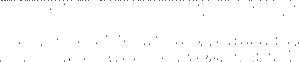 Abilities and SkillsAbilities and SkillsAbilities and SkillsAbilities and SkillsAbilities and SkillsAbilities and SkillsAbilities and SkillsAbilities and SkillsAbilities and SkillsAbilities and SkillsEssentialEssentialDesirableDesirableApplicationApplicationApplicationInterviewInterviewInterviewTask / Observation11Ability to communicate effectively with all members of the school communityAbility to communicate effectively with all members of the school communityExperience of leading staff and parent meetingsExperience of leading staff and parent meetings√√√√√√√12Ability to lead and manage an effective team, challenging and developing staff and pupilsAbility to lead and manage an effective team, challenging and developing staff and pupils√√√√√√13Ability to hold leaders and key staff to accountAbility to hold leaders and key staff to account√√√√√√14Highly effective behaviour management skills: visible and ability to coach others to develop their skills in this areaHighly effective behaviour management skills: visible and ability to coach others to develop their skills in this area√√√√√15Ability to lead, motivate and inspire others and to promote a positive school ethosAbility to lead, motivate and inspire others and to promote a positive school ethos√√√√√16Ability to sustain improvements in attendance and reduce PAAbility to sustain improvements in attendance and reduce PA√√√√√√√√17Ability to identify and implement successful inclusion strategies for all childrenAbility to identify and implement successful inclusion strategies for all children√√√√√√√√18Ability to plan, organise and prioritise work in order to meet deadlinesAbility to plan, organise and prioritise work in order to meet deadlines√√√√√19Knowledge and UnderstandingKnowledge and UnderstandingKnowledge and UnderstandingKnowledge and UnderstandingKnowledge and Understanding19EssentialDesirableApplicationInterviewTask / Observation19Able to analyse, interpret and respond to school performance data, identifying areas for improvement.√√√20Excellent understanding of curriculum and pedagogical issues, including recent developments within the secondary phase with a focus on personal development√√21Understanding of statutory and non-statutory secondary frameworks√√22Understanding of innovative and creative strategies that enable children to make excellent progress√√23Thorough understanding of and commitment to equality of opportunity√√24Knowledge of safeguarding and child protection issues√√25Knowledge of attendance and behaviour law√√Personal skills and attributesPersonal skills and attributesPersonal skills and attributesPersonal skills and attributesPersonal skills and attributesPersonal skills and attributesEssentialDesirableApplicationInterviewTask /Observation26Able to demonstrate resilience, and willing to face new challenges with enthusiasm and positivity√√√27Ability to work independently and on own initiative; take responsibility for own professional development√√